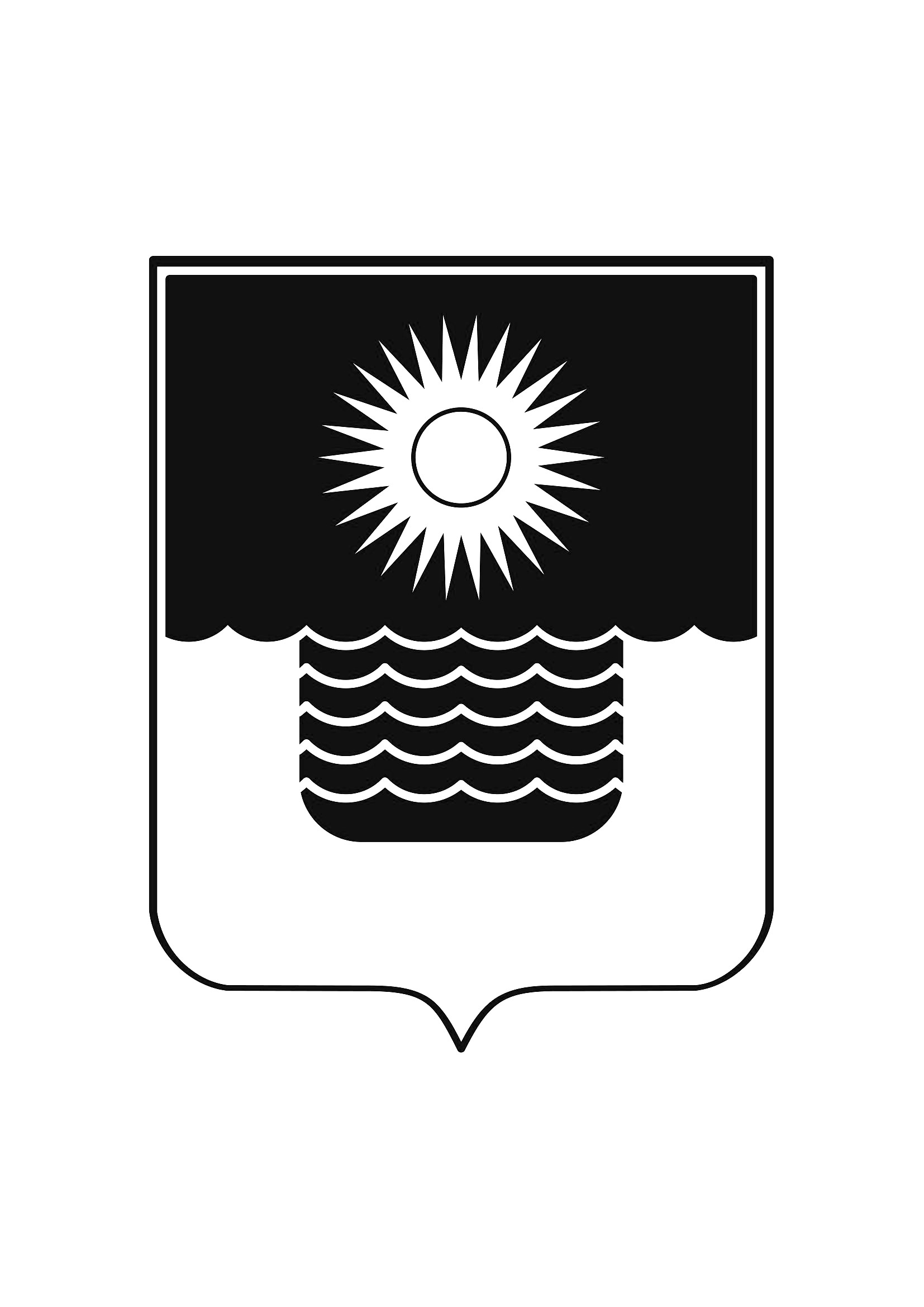 АДМИНИСТРАЦИЯ МУНИЦИПАЛЬНОГО ОБРАЗОВАНИЯГОРОД-КУРОРТ ГЕЛЕНДЖИКПОСТАНОВЛЕНИЕот 17 августа 2022 года 	                    		                 		 № 1836г. ГеленджикО внесении изменений в муниципальную программу муниципального образования город-курорт Геленджик  «Профилактика терроризма и экстремизма в муниципальном образовании город-курорт Геленджик на 2020-2025 годы», утвержденную постановлением администрации муниципального образования город-курорт Геленджик от 3 декабря 2019 года №2855 (в редакции постановления администрации муниципального образования город-курорт Геленджик от 26 апреля 2022 года №920)В связи с необходимостью уточнения объема финансирования                  мероприятий муниципальной программы муниципального образования                город-курорт Геленджик «Профилактика терроризма и экстремизма в    муниципальном образовании город-курорт Геленджик на 2020-2025 годы», утвержденной постановлением администрации муниципального образования город-курорт Геленджик от 3 декабря 2019 года №2855 (в редакции   постановления администрации муниципального образования город-курорт Геленджик                 от 26 апреля 2022 года №960), в соответствии с решением Думы                     муниципального образования город-курорт Геленджик от  24 декабря 2021 года №451 «О бюджете муниципального образования  город-курорт  Геленджик  на 2022 год и плановый период 2023 и 2024  годов» (в редакции решения Думы муниципального образования город-курорт Геленджик от 24 июня 2022 года  №511), руководствуясь статьей 179 Бюджетного кодекса Российской Федерации, статьями 16, 37 Федерального закона от 6 октября 2003 года                        №131-ФЗ «Об общих принципах организации местного самоуправления в                 Российской Федерации» (в редакции Федерального закона от 30 декабря               2021 года  №492-ФЗ), статьями 8, 33, 72 Устава муниципального образования город-курорт Геленджик, п о с т а н о в л я ю:1. Утвердить изменения в муниципальную программу муниципального образования город-курорт Геленджик «Профилактика терроризма и                 экстремизма в муниципальном образовании город-курорт Геленджик на               2020-2025 годы», утвержденную постановлением администрации                         муниципального образования город-курорт Геленджик от 3 декабря 2019 года №2855 «Об утверждении муниципальной программы муниципального                 образования город-курорт Геленджик «Профилактика терроризма и                       экстремизма в муниципальном образовании город-курорт Геленджик на               2020-2025 годы» (в редакции постановления администрации муниципального образования город-курорт Геленджик от 26 апреля 2022 года №920)                    (прилагается).2.Обнародовать настоящее постановление посредством размещения             его в специально установленных местах и разместить на официальном                      сайте администрации муниципального образования город-курорт                             Геленджик в информационно-телекоммуникационной сети «Интернет» (www.gelendzhik.org).3.Постановление вступает в силу со дня его подписания.А.А. Богодистов, глава муниципального               образования город-курорт ГеленджикПриложениеУТВЕРЖДЕНЫпостановлением администрации муниципального образования город-курорт Геленджикот 18.08.2022 года № 1836ИЗМЕНЕНИЯ, внесенные в муниципальную программу муниципального образования город-курорт Геленджик «Профилактика терроризма и экстремизма в муниципальном образовании город-курорт Геленджик на 2020-2025 годы», утвержденную постановлением администрации муниципального образования город-курорт Геленджик от  3 декабря 2019 года №2855  «Об утверждении муниципальной программы муниципального образования город-курорт Геленджик «Профилактика терроризма и экстремизма в муниципальном образовании город-курорт Геленджик на 2020-2025 годы»         (в редакции постановления администрации муниципального образования город-курорт Геленджик от 26 апреля 2022 года №920)(далее – Программа)1. Строку 11 паспорта Программы изложить в следующей редакции: «».2. Таблицу №1 раздела 4  Программы изложить в следующей редакции:«Таблица №1».3. Пункты 6-7 раздела «Целевые показатели муниципальной программы муниципального образования город-курорт Геленджик «Профилактика терроризма и экстремизма в муниципальном образовании город-курорт Геленджик  на 2020 -2025 годы» приложения 1 к Программе изложить в следующей редакции:« ».4. Пункты 9-11 раздела «Целевые показатели муниципальной программы муниципального образования город-курорт Геленджик «Профилактика терроризма и экстремизма в муниципальном образовании город-курорт Геленджик  на 2020 -2025 годы» приложения 1 к Программе изложить в следующей редакции:«».5. Пункт 3.1 приложения 2 к Программе изложить в следующей редакции:«».6. Подпункты 3.1.3-3.1.4  пункта 3.1 приложения 2 к Программе изложить в следующей редакции: «».7. Строку «Итого по Программе» приложения 2 к Программе изложить в следующей редакции: «».Я.А. Титаренко, начальник отдела по работес правоохранительными органами,военнослужащими, общественнымиобъединениями и казачествомадминистрации муниципальногообразования город-курорт Геленджик                                                                                                                    Объемы и источники фи-нансирования муници-пальной программы, в том числе финансовое обеспечение проектовобщий объем финансирования муниципальной программы за счет средств бюджета муниципального образования город-курорт Геленджик составляет 65 929,8 тыс. рублей, в том числе:в 2020 году – 6 260,7 тыс. рублей;в 2021 году – 29 166,5 тыс. рублей;в 2022 году – 30 420,7 тыс. рублей;в 2023 году – 27,3 тыс. рублей;в 2024 году – 27,3 тыс. рублей;в 2025 году – 27,3 тыс. рублейГодыреализацииОбъем финансирования (тыс. рублей)Объем финансирования (тыс. рублей)Объем финансирования (тыс. рублей)Объем финансирования (тыс. рублей)Объем финансирования (тыс. рублей)Годыреализациивсегов разрезе источника финансированияв разрезе источника финансированияв разрезе источника финансированияв разрезе источника финансированияГодыреализациивсегофедеральный бюджеткраевойбюджетместныйбюджетвнебюджетные источникиОбщий объем финансирования по муниципальной программеОбщий объем финансирования по муниципальной программеОбщий объем финансирования по муниципальной программеОбщий объем финансирования по муниципальной программеОбщий объем финансирования по муниципальной программеОбщий объем финансирования по муниципальной программе2020 6 260,70,00,06 260,70,02021 29 166,50,00,029 166,50,02022 30 420,70,00,030 420,70,02023 27,30,00,027,30,02024 27,30,00,027,30,02025 27,30,00,027,30,0Всего по муниципальной программе65 929,80,00,065 929,80,06Количество распространённой агитационной печатной продукции, из них:6.1листовкишт.310001500100013001000100010006.2плакатышт.33000002502502507Количество проведенных обследований объектов,  включенных в Перечень объектов возможных террористических посягательств, расположенных на территории муниципального образования город-курорт Геленджик, подлежащих первоочередной антитеррористической защитешт.3243243243696969699Обеспечение инженерно-технической защищенности муниципальных образовательных организаций муниципального образования город-курорт Геленджик%38090959595959510Обеспечение инженерно-технической защищенности муниципальных учреждений в сфере культуры муниципального образования город-курорт Геленджик%352,2578282,282,282,282,211Доля объектов муниципальных образовательных организаций муниципального образования город-курорт      Геленджик, на которых выполнены требования постановления Правительства Российской Федерации  от         2 августа 2019 года №1006 «Об утверждении требований к антитеррористической защищенности объектов (территорий) Министерства просвещения Российской Федерации и объектов (территорий), относящихся к сфере деятельности Министерства просвещения Российской Федерации, и формы паспорта безопасности этих объектов (территорий)» (далее – постановление Правительства РФ от 2 августа 2019 года №1006)%3--45787878783.1Основное мероприятие: «Выполнение антитеррористических мероприятий по обеспечению бе-зопасности объектов, в том числе повышение инженерно-технической защищенности социально значимых объектов», в том числе:20206 249,20,00,06 249,20,03.1Основное мероприятие: «Выполнение антитеррористических мероприятий по обеспечению бе-зопасности объектов, в том числе повышение инженерно-технической защищенности социально значимых объектов», в том числе:2021 29 163,30,00,029 163,30,03.1Основное мероприятие: «Выполнение антитеррористических мероприятий по обеспечению бе-зопасности объектов, в том числе повышение инженерно-технической защищенности социально значимых объектов», в том числе:2022 30 393,40,00,030 393,40,03.1Основное мероприятие: «Выполнение антитеррористических мероприятий по обеспечению бе-зопасности объектов, в том числе повышение инженерно-технической защищенности социально значимых объектов», в том числе:2023 0,00,00,00,00,03.1Основное мероприятие: «Выполнение антитеррористических мероприятий по обеспечению бе-зопасности объектов, в том числе повышение инженерно-технической защищенности социально значимых объектов», в том числе:2024 0,00,00,00,00,03.1Основное мероприятие: «Выполнение антитеррористических мероприятий по обеспечению бе-зопасности объектов, в том числе повышение инженерно-технической защищенности социально значимых объектов», в том числе:2025 0,00,00,00,00,03.1Основное мероприятие: «Выполнение антитеррористических мероприятий по обеспечению бе-зопасности объектов, в том числе повышение инженерно-технической защищенности социально значимых объектов», в том числе:всего65 805,90,00,065 805,90,03.1.3профилактика терроризма в части обеспечения инженер-но-технической защищен-ности муниципальных обра-зовательных организаций20204 802,80,00,04 802,80,0количество образовательных организаций, в которых в 2020 году выполнены работы по: - обеспечению современными системами видеонаблюдения -  16 ед., - ремонту и устройству освещения - 5 ед., - обеспечению электроннымисистемами контроля и управления доступом - 3 ед., - устройству   контрольно- пропускных пунктов - 3 ед.управлениеобразования администрации муниципального образования  город-курорт Геленджик3.1.3профилактика терроризма в части обеспечения инженер-но-технической защищен-ности муниципальных обра-зовательных организаций202126 703,60,00,026 703,60,0количество образовательных      организаций, в которых в 2021 го- ду будут выполнены работы по:- обеспечению современными системами видеонаблюдения -10 ед., - ремонту контрольно-пропуск-ных пунктов - 4 ед.,- обеспечению системами охран-ной сигнализации - 20 ед.,-капитальному ремонту ограждения - 3 ед.,- установке системы контроля доступом – 2 ед., -установке домофона – 4 ед.,- дооснащению системы звукового оповещения – 1 ед.,- установке противотаранного устройства – 1 ед., - ремонту и устройству освещения – 2 ед.управлениеобразования администрации муниципального образования  город-курорт Геленджик3.1.3профилактика терроризма в части обеспечения инженер-но-технической защищен-ности муниципальных обра-зовательных организаций2022 30 126,50,00,030 126,50,0количество образовательных организаций, в которых в 2022 году будут выполнены работы по:- обеспечению системами охранной сигнализации – 20 ед.,- дооснащению системы  охранной  сигнализации – 1 ед.,- установке противотаранного устройства – 3 ед.,- модернизации системы видеонаблюдения – 1 ед.,- дооснащению  системы видеонаблюдения – 12 ед.,- установке КПП – 2 ед.,- замене входной калитки с  установкой системы контроля доступа –       1 ед.;- установке автоматических ворот – 1 ед.;- капитальному ремонту сетей наружного освещения – 1 ед.;- капитальному ремонту ограж-дения – 1 ед.управлениеобразования администрации муниципального образования  город-курорт Геленджик3.1.3профилактика терроризма в части обеспечения инженер-но-технической защищен-ности муниципальных обра-зовательных организаций2023 0,00,00,00,00,0Хуправлениеобразования администрации муниципального образования  город-курорт Геленджик3.1.3профилактика терроризма в части обеспечения инженер-но-технической защищен-ности муниципальных обра-зовательных организаций2024 0,00,00,00,00,0Хуправлениеобразования администрации муниципального образования  город-курорт Геленджик3.1.3профилактика терроризма в части обеспечения инженер-но-технической защищен-ности муниципальных обра-зовательных организаций20250,00,00,00,00,0управлениеобразования администрации муниципального образования  город-курорт Геленджик3.1.3профилактика терроризма в части обеспечения инженер-но-технической защищен-ности муниципальных обра-зовательных организацийвсего61 632,90,00,061 632,90,0управлениеобразования администрации муниципального образования  город-курорт Геленджик3.1.4профилактика терроризма вчасти обеспечения инженер-но-технической защищенности муниципальных учреждений в сфере культуры20201 446,40,00,01 446,40,0Количество муниципальных учреждений в сфере культуры, вкоторых выполнены работы в 2020 году: - по обеспечению современными системами видеонаблюдения -1 ед., - по установке ограждения - 1 ед.управление культуры, искусства икинематографии администрации муниципального образования город-курорт Геленджик3.1.4профилактика терроризма вчасти обеспечения инженер-но-технической защищенности муниципальных учреждений в сфере культуры20212 459,70,00,02 459,70,0Количество муниципальных учреждений в сфере культуры, в которых планируется выполнение работ в 2021 году: -по обеспечению современнымисистемами видеонаблюдения -9 ед.,- по обеспечению системами охранной сигнализации – 8 ед., - по устройству контрольно-пропускных пунктов – 1 ед.управление культуры, искусства икинематографии администрации муниципального образования город-курорт Геленджик3.1.4профилактика терроризма вчасти обеспечения инженер-но-технической защищенности муниципальных учреждений в сфере культуры2022 266,90,00,0266,90,0Количество муниципальных учреждений в сфере культуры, в которых планируется выполнение работ в 2022 году: -по обеспечению современнымисистемами видеонаблюдения -1 ед.управление культуры, искусства икинематографии администрации муниципального образования город-курорт Геленджик3.1.4профилактика терроризма вчасти обеспечения инженер-но-технической защищенности муниципальных учреждений в сфере культуры2023 0,00,00,00,00,0Количество муниципальных учреждений в сфере культуры, в которых планируется выполнение работ в 2022 году: -по обеспечению современнымисистемами видеонаблюдения -1 ед.управление культуры, искусства икинематографии администрации муниципального образования город-курорт Геленджик3.1.4профилактика терроризма вчасти обеспечения инженер-но-технической защищенности муниципальных учреждений в сфере культуры2024 0,00,00,00,00,0Количество муниципальных учреждений в сфере культуры, в которых планируется выполнение работ в 2022 году: -по обеспечению современнымисистемами видеонаблюдения -1 ед.управление культуры, искусства икинематографии администрации муниципального образования город-курорт Геленджик3.1.4профилактика терроризма вчасти обеспечения инженер-но-технической защищенности муниципальных учреждений в сфере культуры2025 0,00,00,00,00,0Количество муниципальных учреждений в сфере культуры, в которых планируется выполнение работ в 2022 году: -по обеспечению современнымисистемами видеонаблюдения -1 ед.управление культуры, искусства икинематографии администрации муниципального образования город-курорт Геленджик3.1.4профилактика терроризма вчасти обеспечения инженер-но-технической защищенности муниципальных учреждений в сфере культурывсего4 173,00,00,04 173,00,0Количество муниципальных учреждений в сфере культуры, в которых планируется выполнение работ в 2022 году: -по обеспечению современнымисистемами видеонаблюдения -1 ед.управление культуры, искусства икинематографии администрации муниципального образования город-курорт ГеленджикИтого по Программе 20206 260,70,00,06 260,70,0Итого по Программе 202129 166,50,00,029 166,50,0Итого по Программе 202230 420,70,00,030 420,70,0Итого по Программе 202327,30,00,027,30,0Итого по Программе 202427,30,00,027,30,0Итого по Программе 202527,30,00,027,30,0Итого по Программе всего65 929,80,00,065 929,80,0